ZVÄZ SLOVENSKÝCH FILATELISTOV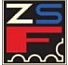 ČLENSKÁ PRIHLÁŠKATitul, meno a priezvisko: _______________________________________Deň, mesiac a rok narodenia: ___________________________________Bydlisko a PSČ: ___________________________________________________________________________________________________________e-mailová adresa: _____________________________________________telefón: _____________________________________________________Oblasť filatelistického záujmu: _______________________________________________________________________________________________● Prihlasujem sa do klubu filatelistov  KF ● Prihlasujem sa ako individuálny člen: _________Prihlasujem sa na odber noviniek filatelistických produktov Slovenskej pošty: ________________________________Svojim podpisom súhlasím so všetkými ustanoveniami Stanov ZSF a nakladaním s mojimi osobnými údajmi pre účely ZSF.__________________________               _________________________                   Dátum                                                Vlastnoručný podpisčlenské pre rok 2024: ▪ ekonomicky činný člen 24€	▪ mládežník 2€         		        ▪ dôchodca 12€		▪ individuálny člen 24€              		        ▪ študent 12€Zväz slovenských filatelistov, Radlinského 9, 812 11 Bratislava,mail: zsfsekretariat@gmail.com, tel.: 0911 346 782IBAN: SK93 0200 0000 3500 6543 1012ZVÄZ SLOVENSKÝCH FILATELISTOVČLENSKÁ PRIHLÁŠKATitul, meno a priezvisko: _______________________________________Deň, mesiac a rok narodenia: ___________________________________Bydlisko a PSČ: ___________________________________________________________________________________________________________e-mailová adresa: _____________________________________________telefón: _____________________________________________________Oblasť filatelistického záujmu: _______________________________________________________________________________________________● Prihlasujem sa do klubu filatelistov  KF ● Prihlasujem sa ako individuálny člen: _________Prihlasujem sa na odber noviniek filatelistických produktov Slovenskej pošty: ________________________________Svojim podpisom súhlasím so všetkými ustanoveniami Stanov ZSF a nakladaním s mojimi osobnými údajmi pre účely ZSF.__________________________               _________________________                   Dátum                                                Vlastnoručný podpisčlenské pre rok 2024: ▪ ekonomicky činný člen 24€	▪ mládežník 2€         		        ▪ dôchodca 12€		▪ individuálny člen 24€              		        ▪ študent 12€Zväz slovenských filatelistov, Radlinského 9, 812 11 Bratislava,mail: zsfsekretariat@gmail.com, tel.: 0911 346 782IBAN: SK93 0200 0000 3500 6543 1012